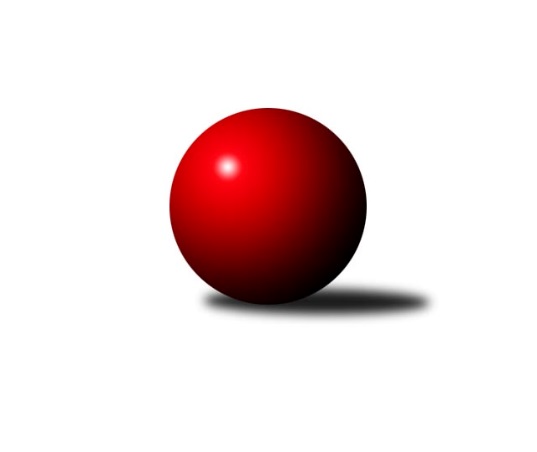 Č.1Ročník 2014/2015	26.5.2024 1. KLZ 2014/2015Statistika 1. kolaTabulka družstev:		družstvo	záp	výh	rem	proh	skore	sety	průměr	body	plné	dorážka	chyby	1.	KC Zlín	1	1	0	0	7.0 : 1.0 	(17.0 : 7.0)	3136	2	2138	998	35	2.	SKK Jičín	1	1	0	0	6.0 : 2.0 	(16.0 : 8.0)	3373	2	2207	1166	29	3.	KK Zábřeh	1	1	0	0	6.0 : 2.0 	(13.0 : 11.0)	3247	2	2134	1113	19	4.	KK Blansko	1	1	0	0	5.0 : 3.0 	(15.0 : 9.0)	3423	2	2251	1172	28	5.	TJ Spartak Přerov	1	1	0	0	5.0 : 3.0 	(14.5 : 9.5)	3341	2	2176	1165	19	6.	KK Slavia Praha	1	1	0	0	5.0 : 3.0 	(14.0 : 10.0)	3353	2	2200	1153	25	7.	TJ Sokol Duchcov	1	0	0	1	3.0 : 5.0 	(10.0 : 14.0)	3250	0	2180	1070	27	8.	TJ Valašské Meziříčí	1	0	0	1	3.0 : 5.0 	(9.5 : 14.5)	3307	0	2163	1144	15	9.	KK Konstruktiva Praha	1	0	0	1	3.0 : 5.0 	(9.0 : 15.0)	3332	0	2240	1092	29	10.	TJ Sokol Husovice	1	0	0	1	2.0 : 6.0 	(11.0 : 13.0)	3200	0	2136	1064	28	11.	TJ Lokomotiva Česká Třebová	1	0	0	1	2.0 : 6.0 	(8.0 : 16.0)	3269	0	2234	1035	31	12.	SKK  Náchod	1	0	0	1	1.0 : 7.0 	(7.0 : 17.0)	2980	0	2072	908	41Tabulka doma:		družstvo	záp	výh	rem	proh	skore	sety	průměr	body	maximum	minimum	1.	KC Zlín	1	1	0	0	7.0 : 1.0 	(17.0 : 7.0)	3136	2	3136	3136	2.	KK Blansko	1	1	0	0	5.0 : 3.0 	(15.0 : 9.0)	3423	2	3423	3423	3.	TJ Spartak Přerov	1	1	0	0	5.0 : 3.0 	(14.5 : 9.5)	3341	2	3341	3341	4.	KK Zábřeh	0	0	0	0	0.0 : 0.0 	(0.0 : 0.0)	0	0	0	0	5.	SKK Jičín	0	0	0	0	0.0 : 0.0 	(0.0 : 0.0)	0	0	0	0	6.	KK Slavia Praha	0	0	0	0	0.0 : 0.0 	(0.0 : 0.0)	0	0	0	0	7.	TJ Valašské Meziříčí	0	0	0	0	0.0 : 0.0 	(0.0 : 0.0)	0	0	0	0	8.	KK Konstruktiva Praha	0	0	0	0	0.0 : 0.0 	(0.0 : 0.0)	0	0	0	0	9.	SKK  Náchod	0	0	0	0	0.0 : 0.0 	(0.0 : 0.0)	0	0	0	0	10.	TJ Sokol Duchcov	1	0	0	1	3.0 : 5.0 	(10.0 : 14.0)	3250	0	3250	3250	11.	TJ Sokol Husovice	1	0	0	1	2.0 : 6.0 	(11.0 : 13.0)	3200	0	3200	3200	12.	TJ Lokomotiva Česká Třebová	1	0	0	1	2.0 : 6.0 	(8.0 : 16.0)	3269	0	3269	3269Tabulka venku:		družstvo	záp	výh	rem	proh	skore	sety	průměr	body	maximum	minimum	1.	SKK Jičín	1	1	0	0	6.0 : 2.0 	(16.0 : 8.0)	3373	2	3373	3373	2.	KK Zábřeh	1	1	0	0	6.0 : 2.0 	(13.0 : 11.0)	3247	2	3247	3247	3.	KK Slavia Praha	1	1	0	0	5.0 : 3.0 	(14.0 : 10.0)	3353	2	3353	3353	4.	TJ Sokol Duchcov	0	0	0	0	0.0 : 0.0 	(0.0 : 0.0)	0	0	0	0	5.	TJ Spartak Přerov	0	0	0	0	0.0 : 0.0 	(0.0 : 0.0)	0	0	0	0	6.	KC Zlín	0	0	0	0	0.0 : 0.0 	(0.0 : 0.0)	0	0	0	0	7.	TJ Lokomotiva Česká Třebová	0	0	0	0	0.0 : 0.0 	(0.0 : 0.0)	0	0	0	0	8.	KK Blansko	0	0	0	0	0.0 : 0.0 	(0.0 : 0.0)	0	0	0	0	9.	TJ Sokol Husovice	0	0	0	0	0.0 : 0.0 	(0.0 : 0.0)	0	0	0	0	10.	TJ Valašské Meziříčí	1	0	0	1	3.0 : 5.0 	(9.5 : 14.5)	3307	0	3307	3307	11.	KK Konstruktiva Praha	1	0	0	1	3.0 : 5.0 	(9.0 : 15.0)	3332	0	3332	3332	12.	SKK  Náchod	1	0	0	1	1.0 : 7.0 	(7.0 : 17.0)	2980	0	2980	2980Tabulka podzimní části:		družstvo	záp	výh	rem	proh	skore	sety	průměr	body	doma	venku	1.	KC Zlín	1	1	0	0	7.0 : 1.0 	(17.0 : 7.0)	3136	2 	1 	0 	0 	0 	0 	0	2.	SKK Jičín	1	1	0	0	6.0 : 2.0 	(16.0 : 8.0)	3373	2 	0 	0 	0 	1 	0 	0	3.	KK Zábřeh	1	1	0	0	6.0 : 2.0 	(13.0 : 11.0)	3247	2 	0 	0 	0 	1 	0 	0	4.	KK Blansko	1	1	0	0	5.0 : 3.0 	(15.0 : 9.0)	3423	2 	1 	0 	0 	0 	0 	0	5.	TJ Spartak Přerov	1	1	0	0	5.0 : 3.0 	(14.5 : 9.5)	3341	2 	1 	0 	0 	0 	0 	0	6.	KK Slavia Praha	1	1	0	0	5.0 : 3.0 	(14.0 : 10.0)	3353	2 	0 	0 	0 	1 	0 	0	7.	TJ Sokol Duchcov	1	0	0	1	3.0 : 5.0 	(10.0 : 14.0)	3250	0 	0 	0 	1 	0 	0 	0	8.	TJ Valašské Meziříčí	1	0	0	1	3.0 : 5.0 	(9.5 : 14.5)	3307	0 	0 	0 	0 	0 	0 	1	9.	KK Konstruktiva Praha	1	0	0	1	3.0 : 5.0 	(9.0 : 15.0)	3332	0 	0 	0 	0 	0 	0 	1	10.	TJ Sokol Husovice	1	0	0	1	2.0 : 6.0 	(11.0 : 13.0)	3200	0 	0 	0 	1 	0 	0 	0	11.	TJ Lokomotiva Česká Třebová	1	0	0	1	2.0 : 6.0 	(8.0 : 16.0)	3269	0 	0 	0 	1 	0 	0 	0	12.	SKK  Náchod	1	0	0	1	1.0 : 7.0 	(7.0 : 17.0)	2980	0 	0 	0 	0 	0 	0 	1Tabulka jarní části:		družstvo	záp	výh	rem	proh	skore	sety	průměr	body	doma	venku	1.	KK Zábřeh	0	0	0	0	0.0 : 0.0 	(0.0 : 0.0)	0	0 	0 	0 	0 	0 	0 	0 	2.	KK Slavia Praha	0	0	0	0	0.0 : 0.0 	(0.0 : 0.0)	0	0 	0 	0 	0 	0 	0 	0 	3.	SKK Jičín	0	0	0	0	0.0 : 0.0 	(0.0 : 0.0)	0	0 	0 	0 	0 	0 	0 	0 	4.	TJ Sokol Duchcov	0	0	0	0	0.0 : 0.0 	(0.0 : 0.0)	0	0 	0 	0 	0 	0 	0 	0 	5.	TJ Spartak Přerov	0	0	0	0	0.0 : 0.0 	(0.0 : 0.0)	0	0 	0 	0 	0 	0 	0 	0 	6.	KC Zlín	0	0	0	0	0.0 : 0.0 	(0.0 : 0.0)	0	0 	0 	0 	0 	0 	0 	0 	7.	TJ Lokomotiva Česká Třebová	0	0	0	0	0.0 : 0.0 	(0.0 : 0.0)	0	0 	0 	0 	0 	0 	0 	0 	8.	TJ Valašské Meziříčí	0	0	0	0	0.0 : 0.0 	(0.0 : 0.0)	0	0 	0 	0 	0 	0 	0 	0 	9.	SKK  Náchod	0	0	0	0	0.0 : 0.0 	(0.0 : 0.0)	0	0 	0 	0 	0 	0 	0 	0 	10.	KK Konstruktiva Praha	0	0	0	0	0.0 : 0.0 	(0.0 : 0.0)	0	0 	0 	0 	0 	0 	0 	0 	11.	TJ Sokol Husovice	0	0	0	0	0.0 : 0.0 	(0.0 : 0.0)	0	0 	0 	0 	0 	0 	0 	0 	12.	KK Blansko	0	0	0	0	0.0 : 0.0 	(0.0 : 0.0)	0	0 	0 	0 	0 	0 	0 	0 Zisk bodů pro družstvo:		jméno hráče	družstvo	body	zápasy	v %	dílčí body	sety	v %	1.	Monika Smutná 	TJ Sokol Husovice 	1	/	1	(100%)	4	/	4	(100%)	2.	Gabriela Helisová 	TJ Spartak Přerov 	1	/	1	(100%)	4	/	4	(100%)	3.	Martina Zimáková 	KC Zlín 	1	/	1	(100%)	4	/	4	(100%)	4.	Lucie Nevřivová 	KK Blansko  	1	/	1	(100%)	4	/	4	(100%)	5.	Martina Tomášková 	SKK Jičín 	1	/	1	(100%)	4	/	4	(100%)	6.	Dana Wiedermannová 	KK Zábřeh 	1	/	1	(100%)	3	/	4	(75%)	7.	Jana Račková 	KK Slavia Praha 	1	/	1	(100%)	3	/	4	(75%)	8.	Markéta Hofmanová 	TJ Sokol Duchcov 	1	/	1	(100%)	3	/	4	(75%)	9.	Romana Švubová 	KK Zábřeh 	1	/	1	(100%)	3	/	4	(75%)	10.	Kristýna Strouhalová 	KK Slavia Praha 	1	/	1	(100%)	3	/	4	(75%)	11.	Eliška Kubáčková 	KC Zlín 	1	/	1	(100%)	3	/	4	(75%)	12.	Michaela Sedláčková 	TJ Spartak Přerov 	1	/	1	(100%)	3	/	4	(75%)	13.	Vendula Šebková 	TJ Valašské Meziříčí 	1	/	1	(100%)	3	/	4	(75%)	14.	Ilona Bezdíčková 	SKK  Náchod 	1	/	1	(100%)	3	/	4	(75%)	15.	Bohdana Jankových 	KC Zlín 	1	/	1	(100%)	3	/	4	(75%)	16.	Dita Trochtová 	KC Zlín 	1	/	1	(100%)	3	/	4	(75%)	17.	Petra Najmanová 	KK Konstruktiva Praha  	1	/	1	(100%)	3	/	4	(75%)	18.	Jitka Killarová 	KK Zábřeh 	1	/	1	(100%)	3	/	4	(75%)	19.	Vlasta Kohoutová 	KK Slavia Praha 	1	/	1	(100%)	3	/	4	(75%)	20.	Markéta Hofmanová 	SKK Jičín 	1	/	1	(100%)	3	/	4	(75%)	21.	Zuzana Musilová 	KK Blansko  	1	/	1	(100%)	3	/	4	(75%)	22.	Soňa Lahodová 	KK Blansko  	1	/	1	(100%)	3	/	4	(75%)	23.	Helena Šamalová 	SKK Jičín 	1	/	1	(100%)	3	/	4	(75%)	24.	Lucie Kaucká 	TJ Lokomotiva Česká Třebová 	1	/	1	(100%)	2.5	/	4	(63%)	25.	Marie Říhová 	SKK Jičín 	1	/	1	(100%)	2.5	/	4	(63%)	26.	Kamila Katzerová 	TJ Spartak Přerov 	1	/	1	(100%)	2.5	/	4	(63%)	27.	Markéta Jandíková 	TJ Valašské Meziříčí 	1	/	1	(100%)	2	/	4	(50%)	28.	Natálie Topičová 	TJ Valašské Meziříčí 	1	/	1	(100%)	2	/	4	(50%)	29.	Ludmila Johnová 	TJ Lokomotiva Česká Třebová 	1	/	1	(100%)	2	/	4	(50%)	30.	Lucie Kelpenčevová 	TJ Sokol Husovice 	1	/	1	(100%)	2	/	4	(50%)	31.	Olga Ollingerová 	KK Zábřeh 	1	/	1	(100%)	2	/	4	(50%)	32.	Adéla Kolaříková 	TJ Sokol Duchcov 	1	/	1	(100%)	2	/	4	(50%)	33.	Martina Čapková 	KK Konstruktiva Praha  	1	/	1	(100%)	2	/	4	(50%)	34.	Simona Koutníková 	TJ Sokol Duchcov 	1	/	1	(100%)	2	/	4	(50%)	35.	Ludmila Holubová 	KK Konstruktiva Praha  	1	/	1	(100%)	2	/	4	(50%)	36.	Zuzana Machalová 	TJ Spartak Přerov 	0	/	1	(0%)	2	/	4	(50%)	37.	Lenka Horňáková 	KK Zábřeh 	0	/	1	(0%)	2	/	4	(50%)	38.	Naděžda Dobešová 	KK Slavia Praha 	0	/	1	(0%)	2	/	4	(50%)	39.	Kateřina Fajdeková 	TJ Spartak Přerov 	0	/	1	(0%)	2	/	4	(50%)	40.	Monika Hercíková 	SKK Jičín 	0	/	1	(0%)	2	/	4	(50%)	41.	Zdeňka Ševčíková 	KK Blansko  	0	/	1	(0%)	2	/	4	(50%)	42.	Lenka Kalová st.	KK Blansko  	0	/	1	(0%)	2	/	4	(50%)	43.	Ivana Pitronová 	TJ Sokol Husovice 	0	/	1	(0%)	2	/	4	(50%)	44.	Blanka Mizerová 	KK Slavia Praha 	0	/	1	(0%)	2	/	4	(50%)	45.	Alena Šedivá 	SKK Jičín 	0	/	1	(0%)	1.5	/	4	(38%)	46.	Alena Kantnerová 	TJ Valašské Meziříčí 	0	/	1	(0%)	1.5	/	4	(38%)	47.	Kateřina Kolářová 	TJ Lokomotiva Česká Třebová 	0	/	1	(0%)	1.5	/	4	(38%)	48.	Lucie Moravcová 	SKK  Náchod 	0	/	1	(0%)	1	/	4	(25%)	49.	Aneta Cvejnová 	SKK  Náchod 	0	/	1	(0%)	1	/	4	(25%)	50.	Marie Chlumská 	KK Konstruktiva Praha  	0	/	1	(0%)	1	/	4	(25%)	51.	Martina Hrdinová 	SKK  Náchod 	0	/	1	(0%)	1	/	4	(25%)	52.	Klára Zubajová 	TJ Valašské Meziříčí 	0	/	1	(0%)	1	/	4	(25%)	53.	Andrea Jánová 	TJ Lokomotiva Česká Třebová 	0	/	1	(0%)	1	/	4	(25%)	54.	Martina Janyšková 	TJ Spartak Přerov 	0	/	1	(0%)	1	/	4	(25%)	55.	Hana Kubáčková 	KC Zlín 	0	/	1	(0%)	1	/	4	(25%)	56.	Lenka Hanušová 	TJ Sokol Husovice 	0	/	1	(0%)	1	/	4	(25%)	57.	Pavlína Procházková 	TJ Sokol Husovice 	0	/	1	(0%)	1	/	4	(25%)	58.	Renata Rybářová 	TJ Sokol Duchcov 	0	/	1	(0%)	1	/	4	(25%)	59.	Monika Pšenková 	TJ Sokol Husovice 	0	/	1	(0%)	1	/	4	(25%)	60.	Šárka Marková 	KK Slavia Praha 	0	/	1	(0%)	1	/	4	(25%)	61.	Šárka Majerová 	SKK  Náchod 	0	/	1	(0%)	1	/	4	(25%)	62.	Lenka Chalupová 	TJ Sokol Duchcov 	0	/	1	(0%)	1	/	4	(25%)	63.	Kamila Šmerdová 	TJ Lokomotiva Česká Třebová 	0	/	1	(0%)	1	/	4	(25%)	64.	Ivana Březinová 	TJ Sokol Duchcov 	0	/	1	(0%)	1	/	4	(25%)	65.	Eva Kopřivová 	KK Konstruktiva Praha  	0	/	1	(0%)	1	/	4	(25%)	66.	Soňa Daňková 	KK Blansko  	0	/	1	(0%)	1	/	4	(25%)	67.	Hana Viewegová 	KK Konstruktiva Praha  	0	/	1	(0%)	0	/	4	(0%)	68.	Ludmila Šťastná 	TJ Valašské Meziříčí 	0	/	1	(0%)	0	/	4	(0%)	69.	Klára Pekařová 	TJ Lokomotiva Česká Třebová 	0	/	1	(0%)	0	/	4	(0%)	70.	Lenka Kubová 	KK Zábřeh 	0	/	1	(0%)	0	/	4	(0%)Průměry na kuželnách:		kuželna	průměr	plné	dorážka	chyby	výkon na hráče	1.	KK Blansko, 1-6	3377	2245	1132	28.5	(562.9)	2.	TJ Spartak Přerov, 1-6	3324	2169	1154	17.0	(554.0)	3.	TJ Lokomotiva Česká Třebová, 1-4	3321	2220	1100	30.0	(553.5)	4.	Duchcov, 1-4	3301	2190	1111	26.0	(550.3)	5.	TJ Sokol Husovice, 1-4	3223	2135	1088	23.5	(537.3)	6.	KC Zlín, 1-4	3058	2105	953	38.0	(509.7)Nejlepší výkony na kuželnách:KK Blansko, 1-6KK Blansko 	3423	1. kolo	Zuzana Musilová 	KK Blansko 	630	1. koloKK Konstruktiva Praha 	3332	1. kolo	Petra Najmanová 	KK Konstruktiva Praha 	605	1. kolo		. kolo	Lucie Nevřivová 	KK Blansko 	588	1. kolo		. kolo	Ludmila Holubová 	KK Konstruktiva Praha 	579	1. kolo		. kolo	Soňa Daňková 	KK Blansko 	577	1. kolo		. kolo	Zdeňka Ševčíková 	KK Blansko 	570	1. kolo		. kolo	Eva Kopřivová 	KK Konstruktiva Praha 	554	1. kolo		. kolo	Martina Čapková 	KK Konstruktiva Praha 	549	1. kolo		. kolo	Hana Viewegová 	KK Konstruktiva Praha 	534	1. kolo		. kolo	Soňa Lahodová 	KK Blansko 	533	1. koloTJ Spartak Přerov, 1-6TJ Spartak Přerov	3341	1. kolo	Markéta Jandíková 	TJ Valašské Meziříčí	597	1. koloTJ Valašské Meziříčí	3307	1. kolo	Kamila Katzerová 	TJ Spartak Přerov	596	1. kolo		. kolo	Gabriela Helisová 	TJ Spartak Přerov	588	1. kolo		. kolo	Kateřina Fajdeková 	TJ Spartak Přerov	576	1. kolo		. kolo	Natálie Topičová 	TJ Valašské Meziříčí	573	1. kolo		. kolo	Alena Kantnerová 	TJ Valašské Meziříčí	560	1. kolo		. kolo	Vendula Šebková 	TJ Valašské Meziříčí	556	1. kolo		. kolo	Michaela Sedláčková 	TJ Spartak Přerov	541	1. kolo		. kolo	Zuzana Machalová 	TJ Spartak Přerov	525	1. kolo		. kolo	Martina Janyšková 	TJ Spartak Přerov	515	1. koloTJ Lokomotiva Česká Třebová, 1-4SKK Jičín	3373	1. kolo	Martina Tomášková 	SKK Jičín	631	1. koloTJ Lokomotiva Česká Třebová	3269	1. kolo	Lucie Kaucká 	TJ Lokomotiva Česká Třebová	578	1. kolo		. kolo	Markéta Hofmanová 	SKK Jičín	574	1. kolo		. kolo	Klára Pekařová 	TJ Lokomotiva Česká Třebová	569	1. kolo		. kolo	Ludmila Johnová 	TJ Lokomotiva Česká Třebová	556	1. kolo		. kolo	Monika Hercíková 	SKK Jičín	550	1. kolo		. kolo	Alena Šedivá 	SKK Jičín	547	1. kolo		. kolo	Marie Říhová 	SKK Jičín	540	1. kolo		. kolo	Kamila Šmerdová 	TJ Lokomotiva Česká Třebová	532	1. kolo		. kolo	Helena Šamalová 	SKK Jičín	531	1. koloDuchcov, 1-4KK Slavia Praha	3353	1. kolo	Vlasta Kohoutová 	KK Slavia Praha	579	1. koloTJ Sokol Duchcov	3250	1. kolo	Simona Koutníková 	TJ Sokol Duchcov	573	1. kolo		. kolo	Kristýna Strouhalová 	KK Slavia Praha	568	1. kolo		. kolo	Naděžda Dobešová 	KK Slavia Praha	566	1. kolo		. kolo	Jana Račková 	KK Slavia Praha	555	1. kolo		. kolo	Markéta Hofmanová 	TJ Sokol Duchcov	553	1. kolo		. kolo	Renata Rybářová 	TJ Sokol Duchcov	553	1. kolo		. kolo	Adéla Kolaříková 	TJ Sokol Duchcov	551	1. kolo		. kolo	Šárka Marková 	KK Slavia Praha	548	1. kolo		. kolo	Blanka Mizerová 	KK Slavia Praha	537	1. koloTJ Sokol Husovice, 1-4KK Zábřeh	3247	1. kolo	Jitka Killarová 	KK Zábřeh	596	1. koloTJ Sokol Husovice	3200	1. kolo	Monika Smutná 	TJ Sokol Husovice	574	1. kolo		. kolo	Pavlína Procházková 	TJ Sokol Husovice	563	1. kolo		. kolo	Lucie Kelpenčevová 	TJ Sokol Husovice	559	1. kolo		. kolo	Olga Ollingerová 	KK Zábřeh	545	1. kolo		. kolo	Ivana Pitronová 	TJ Sokol Husovice	543	1. kolo		. kolo	Lenka Horňáková 	KK Zábřeh	540	1. kolo		. kolo	Lenka Kubová 	KK Zábřeh	536	1. kolo		. kolo	Romana Švubová 	KK Zábřeh	525	1. kolo		. kolo	Dana Wiedermannová 	KK Zábřeh	505	1. koloKC Zlín, 1-4KC Zlín	3136	1. kolo	Eliška Kubáčková 	KC Zlín	555	1. koloSKK  Náchod	2980	1. kolo	Ilona Bezdíčková 	SKK  Náchod	548	1. kolo		. kolo	Dita Trochtová 	KC Zlín	541	1. kolo		. kolo	Barbora Divílková st.	KC Zlín	515	1. kolo		. kolo	Hana Kubáčková 	KC Zlín	513	1. kolo		. kolo	Martina Zimáková 	KC Zlín	509	1. kolo		. kolo	Martina Hrdinová 	SKK  Náchod	507	1. kolo		. kolo	Bohdana Jankových 	KC Zlín	503	1. kolo		. kolo	Šárka Majerová 	SKK  Náchod	502	1. kolo		. kolo	Aneta Cvejnová 	SKK  Náchod	489	1. koloČetnost výsledků:	7.0 : 1.0	1x	5.0 : 3.0	2x	3.0 : 5.0	1x	2.0 : 6.0	2x